Name: __________________________________________Directions:  In the box create your perfect pizza.  Write a sentence or two about it.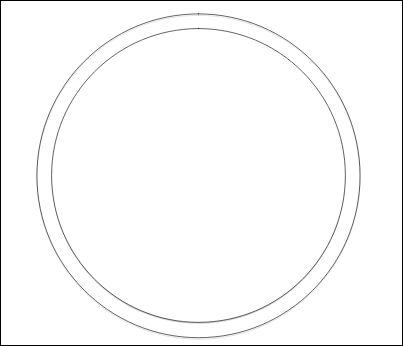 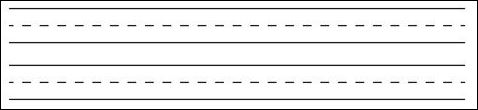 http://www.topthemonkey.com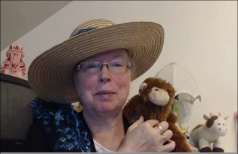 